FORMULÁRIO DE CANDIDATURA AO PROCEDIMENTO CONCURSAL DE REGULARIZAÇÃO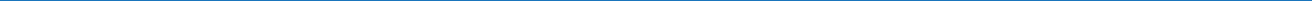 Carreira __________________________________Categoria________________________________Área de atividade __________________________________________________________________1. DADOS PESSOAIS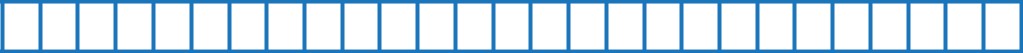 Nome completo: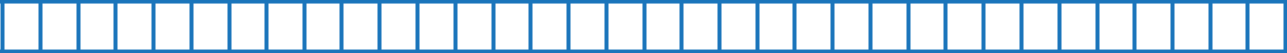 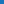 Endereço electrónico: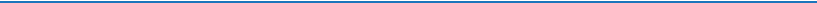 Decisão de reconhecimento do vínculo precário _______________________________________NÍVEL HABILITACIONAL Assinale o quadrado apropriado:Menos de 4 anos de escolaridade4 anos de escolaridade(1.º ciclo do ensino básico)BacharelatoLicenciatura16 anos de escolaridade(2.º ciclo do ensino básico)9.º ano (3.º ciclo do ensino básico)11.º ano12.º ano (ensino secundário)Curso tecnológico /profissional/ outros (nível III)*Pós-graduaçãoMestradoDoutoramentoCurso de especialização tecnológicaHabilitação ignoradaNível III: Nível de qualificação da formação (c/ equivalência ao ensino secundário)2.1 Identifique o curso e /ou área de formação: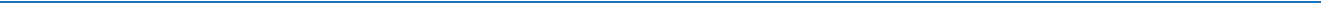 2.2 Indique cursos de pós – graduação, mestrado ou doutoramento:3. EXPERIÊNCIA PROFISSIONAL E FUNÇÕES EXERCIDAS3.1 Funções exercidas, directamente relacionadas com o posto de trabalho a que se candidata:3.2 Outras funções e actividades exercidas: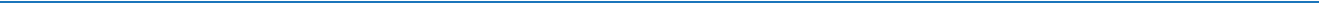 24. REQUISITOS DE ADMISSÃO“Declaro que reúno os requisitos previstos no artigo 17.º da Lei Geral do Trabalho em Funções Públicas, aprovada em anexo à Lei n.º 35/2014, de 20 de junho, se for o caso, os requisitos exigidos na subalínea v) da alínea d) do n.º 1 do artigo 19.º da Portaria n.º 125-A/2019, de 30 de abril”.Sim	Não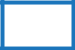 5. NECESSIDADES ESPECIAIS8.1 Caso lhe tenha sido reconhecido, legalmente, algum grau de incapacidade, indique se necessita de meios / condições especiais para a realização dos métodos de selecção.DECLARAÇÃO (g), n.º 1 do artigo 19.º, da Portaria n.º 125-A /2019 de 30/04)“Declaro que são verdadeiras as informações acima prestadas”.Localidade:	Data: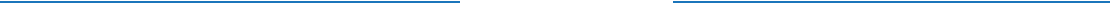 Assinatura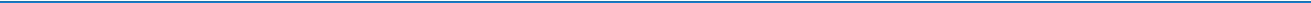 3CÓDIGO DE IDENTIFICAÇÃO DO PROCESSOCÓDIGO DE IDENTIFICAÇÃO DO PROCESSOCÓDIGO DE IDENTIFICAÇÃO DO PROCESSOCódigo da publicitação do procedimentoCódigo da publicitação do procedimentoCódigo da publicitação do procedimentoCódigo de candidatoCódigo de candidatoA preencher pela entidadeempregadoraCARACTERIZAÇÃO DO POSTO DE TRABALHOCARACTERIZAÇÃO DO POSTO DE TRABALHOCARACTERIZAÇÃO DO POSTO DE TRABALHOData de nascimento:Data de nascimento:Data de nascimento:Data de nascimento:Data de nascimento:Data de nascimento:Data de nascimento:Data de nascimento:Data de nascimento:Data de nascimento:Data de nascimento:Sexo:  MasculinoSexo:  MasculinoSexo:  MasculinoSexo:  MasculinoSexo:  MasculinoSexo:  MasculinoSexo:  MasculinoSexo:  MasculinoSexo:  MasculinoSexo:  MasculinoSexo:  MasculinoSexo:  MasculinoSexo:  MasculinoSexo:  MasculinoSexo:  MasculinoSexo:  MasculinoSexo:  MasculinoSexo:  MasculinoSexo:  MasculinoSexo:  MasculinoSexo:  MasculinoFemininoFemininoFemininoFemininoFemininoFemininoFemininoFemininoSexo:  MasculinoSexo:  MasculinoSexo:  MasculinoSexo:  MasculinoSexo:  MasculinoSexo:  MasculinoSexo:  MasculinoSexo:  MasculinoSexo:  MasculinoSexo:  MasculinoSexo:  MasculinoSexo:  MasculinoSexo:  MasculinoSexo:  MasculinoSexo:  MasculinoSexo:  MasculinoSexo:  MasculinoSexo:  MasculinoSexo:  MasculinoSexo:  MasculinoSexo:  MasculinoFemininoFemininoFemininoFemininoFemininoFemininoFemininoFemininoNacionalidade:Nacionalidade:Nacionalidade:Nacionalidade:Nacionalidade:Nacionalidade:Nº de Identificação Fiscal:Nº de Identificação Fiscal:Nº de Identificação Fiscal:Nº de Identificação Fiscal:Nº de Identificação Fiscal:Nº de Identificação Fiscal:Nº de Identificação Fiscal:Nº de Identificação Fiscal:Nº de Identificação Fiscal:Nº de Identificação Fiscal:Nº de Identificação Fiscal:Nº de Identificação Fiscal:Nº de Identificação Fiscal:Nº de Identificação Fiscal:Nº de Identificação Fiscal:Nº de Identificação Fiscal:Morada:Código Postal:Código Postal:Código Postal:Código Postal:Código Postal:Código Postal:Localidade:Localidade:Localidade:Localidade:Localidade:Localidade:Localidade:Localidade:Localidade:Localidade:Localidade:Localidade:Localidade:Localidade:Localidade:Localidade:Localidade:Localidade:Localidade:Localidade:Localidade:Localidade:Localidade:Localidade:Localidade:Localidade:Localidade:Localidade:Localidade:Localidade:Localidade:Localidade:Localidade:Localidade:Localidade:Localidade:Localidade:Localidade:Localidade:Código Postal:Código Postal:Código Postal:Código Postal:Código Postal:Código Postal:Localidade:Localidade:Localidade:Localidade:Localidade:Localidade:Localidade:Localidade:Localidade:Localidade:Localidade:Localidade:Localidade:Localidade:Localidade:Localidade:Localidade:Localidade:Localidade:Localidade:Localidade:Localidade:Localidade:Localidade:Localidade:Localidade:Localidade:Localidade:Localidade:Localidade:Localidade:Localidade:Localidade:Localidade:Localidade:Localidade:Localidade:Localidade:Localidade:Concelho de residência:Concelho de residência:Concelho de residência:Concelho de residência:Concelho de residência:Concelho de residência:Concelho de residência:Concelho de residência:Concelho de residência:Concelho de residência:Concelho de residência:Concelho de residência:Concelho de residência:Concelho de residência:Concelho de residência:Concelho de residência:Telefone:Telefone:Telefone:Telefone:Telemóvel:Telemóvel:Telemóvel:Telemóvel:Telemóvel:Telemóvel:Telemóvel:Telemóvel:Telemóvel:Telemóvel:Telemóvel:Telemóvel:Telemóvel:Telemóvel:Telemóvel:Telemóvel:Telefone:Telefone:Telefone:Telefone:Telemóvel:Telemóvel:Telemóvel:Telemóvel:Telemóvel:Telemóvel:Telemóvel:Telemóvel:Telemóvel:Telemóvel:Telemóvel:Telemóvel:Telemóvel:Telemóvel:Telemóvel:Telemóvel:FunçõesDataDataFunçõesInícioFimInícioFimDocumentos que anexa à candidatura:Documentos que anexa à candidatura:Documentos que anexa à candidatura:Documentos que anexa à candidatura:CurrículoOutros:Certificado de habilitaçõesCertificado de habilitaçõesComprovativos de formaçãoComprovativos de formação(Quantidade ____)